МЕЖДУНАРОДНЫЙ КОНКУРС ПОРТФОЛИО «УНИКУМ»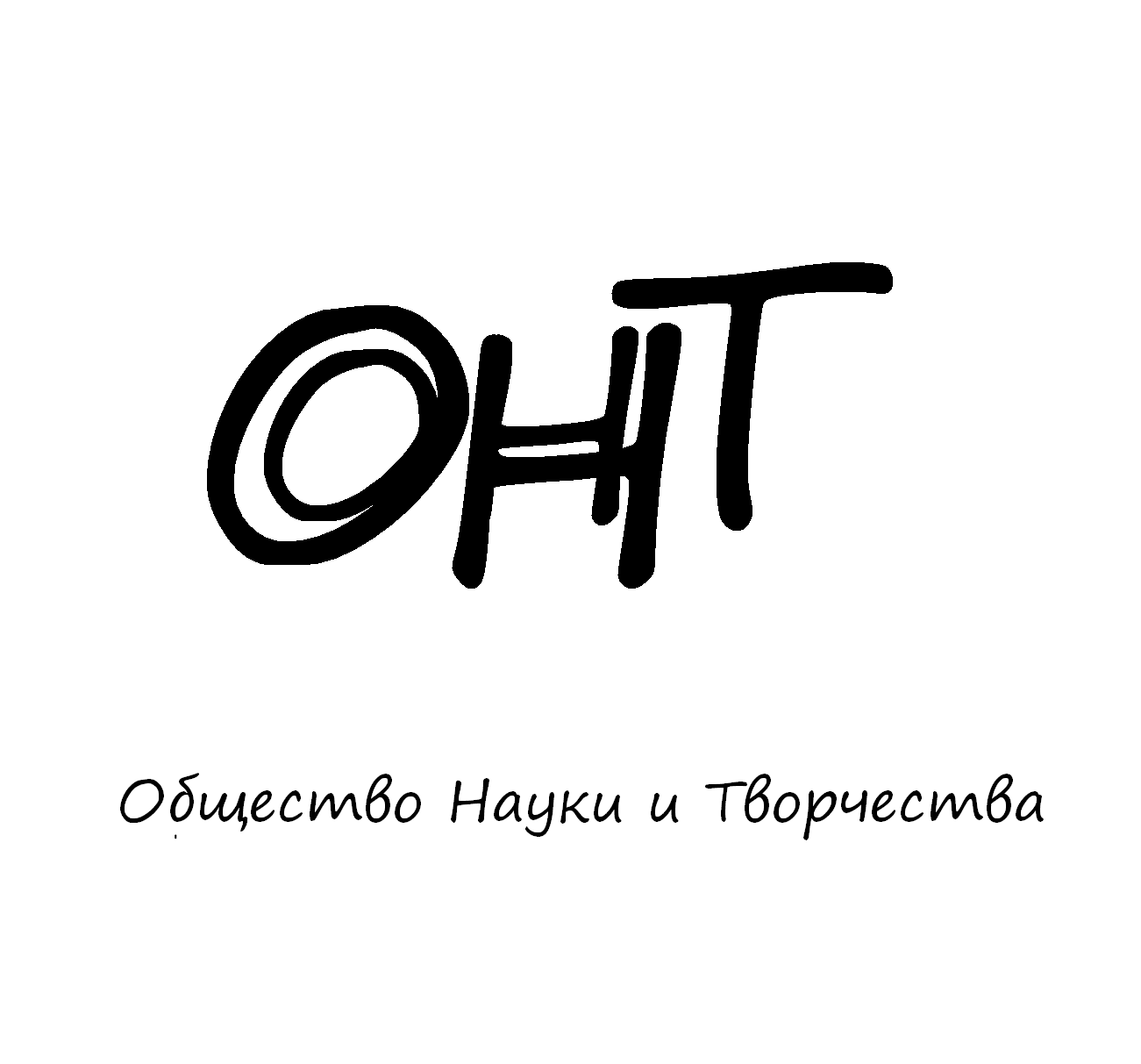 10 декабря 2013 годаКАЗАНЬ Доброго времени суток!Приглашаем Вас принять участие в международном конкурсе портфолио «Уникум».Портфолио – способ фиксирования, накопления и оценки индивидуальных достижений человека. Ведение портфолио является творческой работой, позволяющей реально представить свой образовательный уровень, увидеть резервы, определить направления профессионального самосовершенствования.Секции участия:- научные достижения;- спортивные достижения;- культурные достижения;- инновационные достижения;- достижения в бизнесе и работе;- творческие достижения.Категория участников:- школьники;- студенты;- молодые ученые;- учителя;- преподаватели;- свободное участие.В каждой секции по каждой категории будут объявлены победители. Минимальное количество призовых мест в каждой секции по категориям – 3 (1, 2, 3 место). При большом количестве участников количество призовых мест увеличивается.Каждый участник получает по итогам конкурса:- сертификат участника/победителя конкурса;- возможность одной бесплатной публикации в  электронном сборнике научных трудов «Интеграция мировых научных процессов как основа общественного прогресса» (ISSN  2308-7641);- возможность запросить одну  рекомендацию от  ОНТ  в магистратуру, аспирантуру, в иное учреждение, запросить рекомендацию на участие в олимпиадах или других конкурсах ИЛИ запросить благодарственное письмо на имя участника или его организации.Условия участия в конкурсе:
1. Участником конкурса может быть только физическое лицо.
2. Возраст участников не регламентируется.
3. Количество портфолио от одного участника не ограничено.
4. Форма участия в конкурсе – заочная.
5. Организационный взнос за участника из РФ  – 600 руб. (за представление одного портфолио). Собранные средства используются для возмещения организационных, издательских, полиграфических расходов и расходов по пересылке материалов участникам конкурса. Оплачивать следует по банковским реквизитам, указанным ниже.6. Организационный взнос за участника из других стран  – 950 руб. Собранные средства используются для возмещения организационных, издательских, полиграфических расходов и расходов по пересылке материалов участникам конкурса. Оплата из зарубежных стран должна проходить по системам Western Union, Мигом, Золотая корона, Contact.
7. Конкурсные материалы представляются на конкурс по электронной почте на электронный адрес оргкомитета.
8. Работы, не отвечающие условиям конкурса или представленные с нарушением требований, могут быть не приняты к рассмотрению.
9. Рукописные материалы не рассматриваются.Порядок проведения мероприятия:
1. Прием конкурсных материалов с 01.10.2013 по 09.12.2013
2. На конкурс предоставляется:
- Заявка участника, которая должна носить имя «Заявка_(необходимо указать фамилию участника)», например, «Заявка_Петров» и т.д;
- Скан (копия) квитанции оплаты участия в конкурсе;
- Электронный вариант портфолио (сканы публикаций, дипломов, грамот, рекомендательных писем, благодарностей и иных документов, подтверждающих достижения в выбранной категории). Все файлы порфтолио должны быть заархивированы  в ZIP или RAR-архив и носить имя «Порфтолио_(необходимо указать фамилию участника)», например, «Портфолио_Петров» и т.д.3. Все материалы высылаются на адрес электронной почты: ontvor@yandex.ru4. Приемная комиссия в течение нескольких дней должна написать письмо о том, что материалы приняты к участию в конкурсе. В случае неполучения ответа, просим Вас продублировать заявку на участие.5. Итоги конкурса будут доступны 10 декабря:- по электронной почте;- на сайте on-tvor.ru- в официальной группе ОНТ Вконтакте: vk.com/ontvorОсобенности проведения конкурса:- Свободное участие подразумевает участников, не связанных с наукой, но имеющих научные, спортивные, культурные, инновационные, творческие и иные достижения;- Публикация, в случае неправильного или некорректного оформления,  может  быть не принята к участию в сборнике «Интеграция мировых научных процессов как основа общественного прогресса». Правила оформления публикации Вы можете найти ниже;- Публикация идет в форме электронного сборника и высылается по электронной почте;- Текст рекомендательного или благодарственного письма высылается участником на электронную почту ontvor@yandex.ru самостоятельно, но его редактурой, печатью и отправкой по необходимому адресу занимается непосредственно Общество Науки и Творчества. Исходный текст может быть отредактирован;- На каждую секцию заявку и документы следуют подавать отдельно, равно как и оплачивать участие;- Рекомендательные и благодарственные письма запрашиваются по электронной почте в свободной форме, учитывая уникальность каждого конкретного случая;- Публикацию и рекомендательное (благодарственное) письмо можно запросить сразу после опубликования итогов конкурса. Ваш запрос должен быть исполнен в течение месяца с момента его подачи. В письме необходимо обязательно указать, что Вы являетесь участником конкурса «Уникум» и претендуете на одну бесплатную публикацию и рекомендательное (благодарственное) письмо.- Крайний срок подачи запроса на  публикацию в электронном сборнике и рекомендательное (благодарственное) письмо – неделя со дня объявления итогов конкурса.ЗАЯВКА НА УЧАСТИЕ В КОНКУРСЕ «УНИКУМ»Сведения требуется  оформить в виде таблицы. ОБЩИЕ ТРЕБОВАНИЯ К ОФОРМЛЕНИЮ:Текст написан в формате MicrosoftWord. Формат страницы: А4 (210×297 мм). Поля:  – со всех сторон. Размер шрифта – 14; тип шрифта– TimesNewRoman. Междустрочный интервал – одинарный. Название работы печатается прописными буквами, шрифт – жирный, выравнивание по центру. Ниже, через две строки, строчными буквами – полное имя автора, выравнивание текста по правому краю. В том случае, если авторов больше, чем один – имя второго и последующего авторов печатается на следующих строках отдельно. На следующей строке – полное название ВУЗа, через запятую - город, выравнивание текста по правому краю. После отступа в две строки следует текст. Абзацный отступ – , выравнивание текста проводится по ширине. Переносы в тексте не ставить.Название и номера рисунков указываются под рисунками, названия и номера таблиц – над таблицами. Таблицы, схемы, рисунки, формулы, графики не должны выходить за пределы указанных полей (шрифт в таблицах и на рисунках – не менее 10пт). Сноски на литературу в квадратных скобках. Наличие списка литературы обязательно. Переносы не ставить.Максимальное количество страниц работы  НЕ ОГРАНИЧЕНО.Контакты:Телефон: 89503125696 – руководитель Общества Науки и Творчества Кузьмин Сергей ВладимировичТелефон: 89503263851 – Глава  приемной комиссии Мухамедьяров Искандер РустамовичЭлектронная почта: ontvor@yandex.ruБанковские реквизиты для оплаты оргвзноса:Представляем Вашему вниманию все научные мероприятия Общества Науки и Творчества в декабре:Конференции:1 декабря. VII Международная (заочная) научно-практическая конференция по всем наукам "Актуальные вопросы мировой науки в XXI веке".7 декабря. IV Международная (заочная) научно-практическая конференция "Актуальные тенденции развития юридических наук в XXI веке".14 декабря. IV Международная (заочная) научно-практическая конференция "Экономика и управление в XXI веке: актуальны вопросы и перспективы развития".21 декабря. IV Международная (заочная) научно-практическая конференция "Психология и педагогика: актуальные вопросы и перспективы развития в XXI веке".28 декабря. Итоговая Международная (заочная) научно-практическая конференция  по всем наукам "Интеграция мировых научных процессов как основа общественного прогресса".Олимпиады:5-10 декабря. Всероссийская дистанционная олимпиада  по математике для школьников.10-15 декабря.  Всероссийская дистанционная олимпиада по менеджменту.15-20 декабря.  Всероссийская дистанционная олимпиада по литературе.Конкурсы:10 декабря. Международный конкурс портфолио "Уникум".26 декабря. Международный конкурс "Лучшая научная работа - 2013".Публикации:1-31 декабря. Публикация в сборнике научных трудов "Интеграция мировых научных процессов как основа общественного прогресса" (Выпуск №8) за декабрь  2013 года.Подробности: на сайте on-tvor.ru  в разделе «Мероприятия».Ф.И.О. участникаМесто работы (учебы)Должность 
Секция участияКатегория участияE-mailТелефон мобильныйКоличество представленных сканов (копий) документов на рассмотрениеАдрес, на который необходимо  высылать материалы (обязательно с указанием индекса и ФИО получателя)Источник, из которого Вы узнали об Обществе Науки и ТворчестваПолучатель:ИП Кузьмин Сергей Владимирович
(указывать полностью)ИНН получателя: 165720091033Р/счет получателя 40802810600080000090Банк
получателя:«Банк 24.ру» (ОАО) КПП:667101001БИК: 046577859К/с № 30101810600000000859 в ГРКЦ ГУ Банка России поСвердловской областиНазначение платежа:За участие в конкурсе «Уникум» (указать ФИО участника)